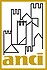 Scuola ANCI per Giovani AmministratoriIncontro annuale ForsAMRimini, 6-7 giugno 2015 National Hotel Candidatura di esperienza di marketing territoriale Area tematica dell’esperienza:Beni culturaliEventiBeni paesaggisticiTipicità localiTitolo:______________________________________________________________Nome e cognome amministratore proponente RuoloComune DescrizioneRaccontare in max 2.000 battute l’esperienza innovativa di governo locale portata avanti nell’ambito della propria attività amministrativaPunti di forza e di debolezzamax 1.000 battute Condizione per la replicabilità dell’esperienzaEvidenziare in max 1.000 i fattori di contesto e le risorse – umane, organizzative, economiche -  necessarie a replicare l’esperienza in altri territori